07.05.2022Ул. Крупской 16, 32, монтаж  ранее демонтированных фонарей с заменой соединительного провода, датчиков фотореле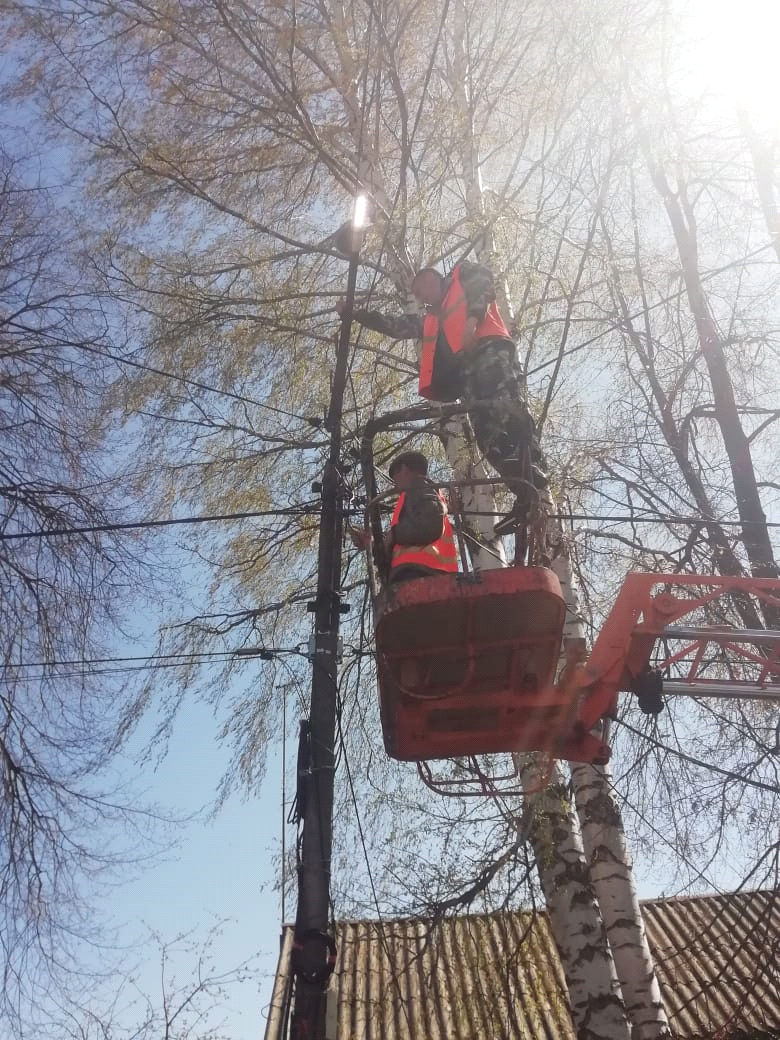 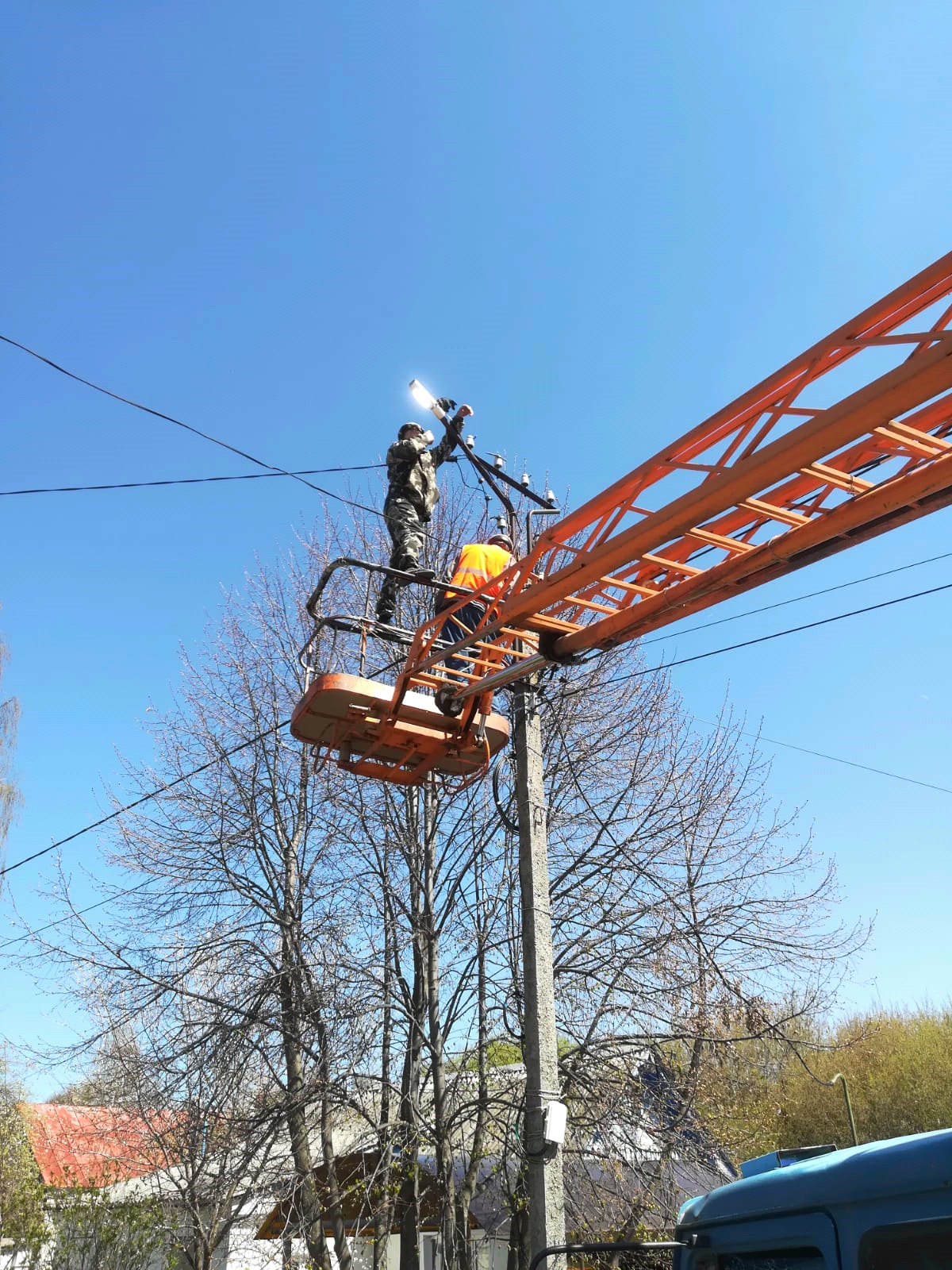 